Name: 						Room: 				Date:         GeometryWeek 23GeometryWeek 23GeometryWeek 23GeometryWeek 23MONDAYTUESDAYWEDNESDAYTHURSDAY6.EE.86.G.21. 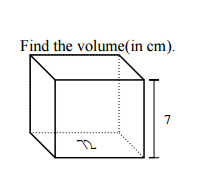 1. 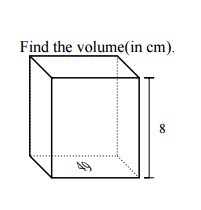 1. 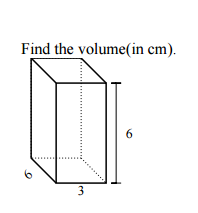 1. 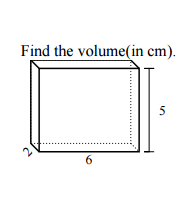 7.G.42.    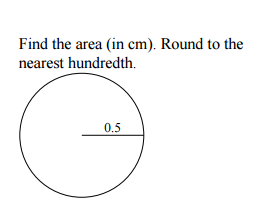 2.    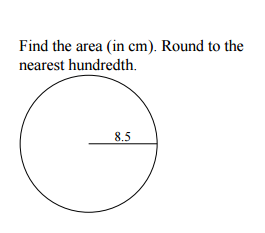 2.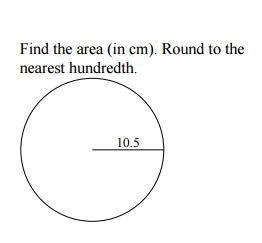 2.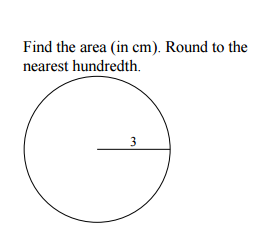 6.G.13.  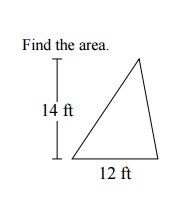 3.  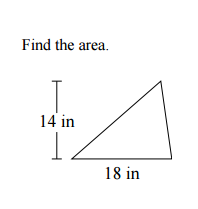 3.  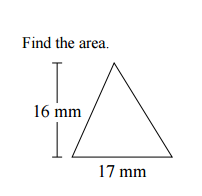 3.  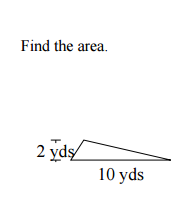 7.G.54.  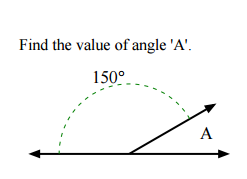 4.  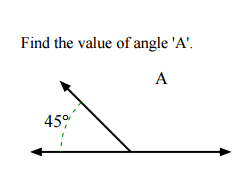 4.  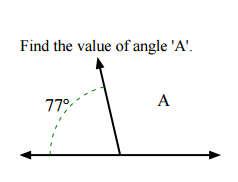 4.  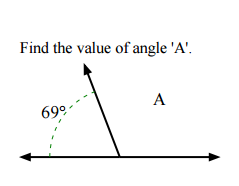 7.G.55.  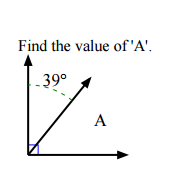 5. 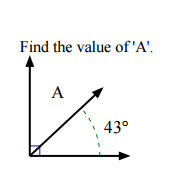 5.    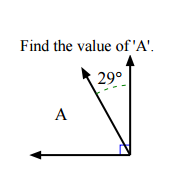 5.   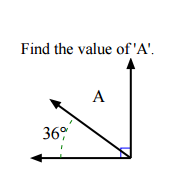 